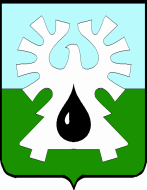 МУНИЦИПАЛЬНОЕ ОБРАЗОВАНИЕ ГОРОД УРАЙХАНТЫ-МАНСИЙСКИЙ АВТОНОМНЫЙ ОКРУГ - ЮГРА   ДУМА ГОРОДА УРАЙ     РЕШЕНИЕот 03 ноября 2017 года                                                                             № 74О награждении Почетной грамотой Думы города УрайРассмотрев материалы, представленные для награждения Почетной грамотой Думы города Урай, в соответствии Положением «О наградах и почетных званиях города Урай», принятым  решением Думы города Урай от 24 мая 2012 года № 53, Дума города Урай решила:1. Наградить Почетной грамотой Думы города Урай за высокие достижения в профессиональной деятельности и в связи c празднованием Дня сотрудника органов внутренних дел Российской Федерации:- Карпова Андрея Владимировича, старшего лейтенанта полиции, дежурного группы режима спецчасти изолятора временного содержания подозреваемых и обвиняемых Отдела Министерства внутренних дел Российской Федерации по городу Ураю;- Коровина Евгения Владимировича, майора полиции, заместителя начальника полиции Отдела Министерства внутренних дел Российской Федерации по городу Ураю.2. Опубликовать настоящее решение в газете «Знамя».Председатель Думы города Урай                                  Г.П. Александрова